Информация о проведении Всероссийского урока ДобротыМКОУ Сухо-Березовская СОШВ течение декабря 2015 года в МКОУ Сухо-Березовская СОШ проведен Всероссийский интернет-урок Доброты. 

Его цель - сформировать толерантное отношение к инвалидам и лицам с ограниченными возможностями здоровья по слуху и зрению. В рамках урока-доброты школьники просмотрели фильмы   о слепоглухоте, о проблемах, с которыми сталкиваются люди с одновременным нарушением слуха и зрения, и о способах общения с ними. Урок добротыМКОУ Сухо-Березовская СОШ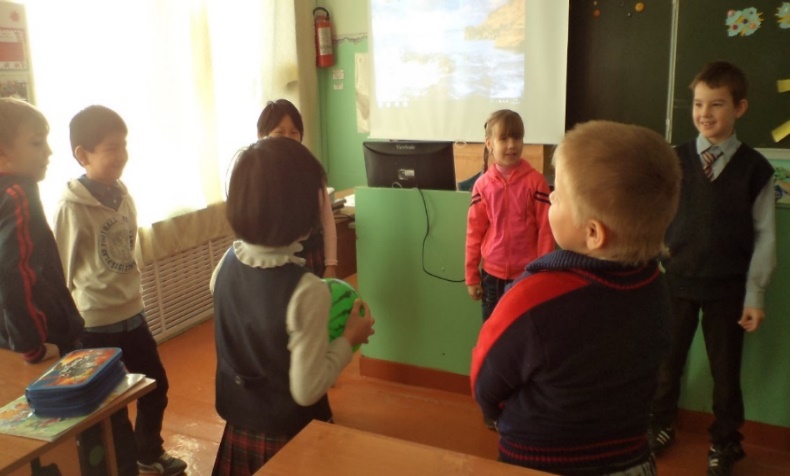 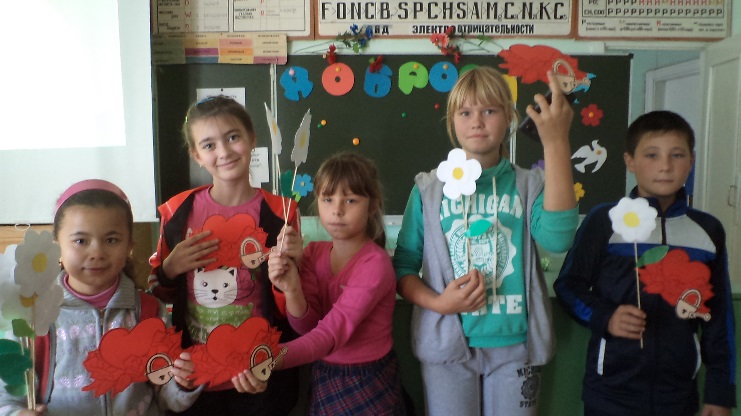 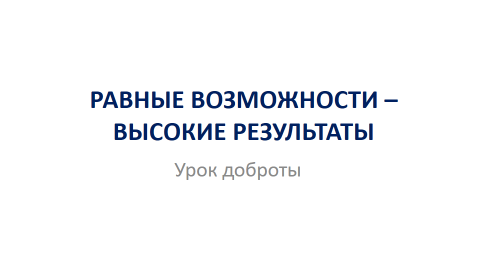 3 декабря – Международный день людей с инвалидностью, главной задачей которого является привлечь внимание общества к необходимости оказывать помощь и поддержку людям с ограниченными возможностями здоровья.СТАНЦИЯ «СОТВОРИ ДОБРО»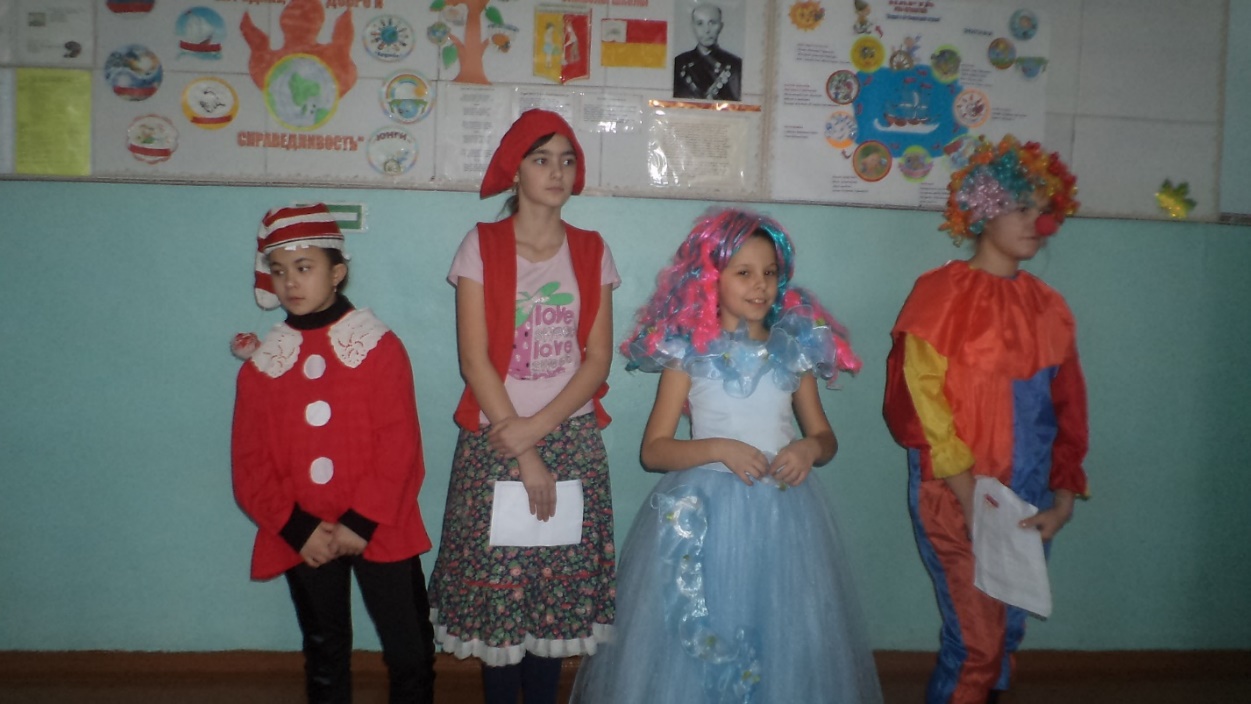 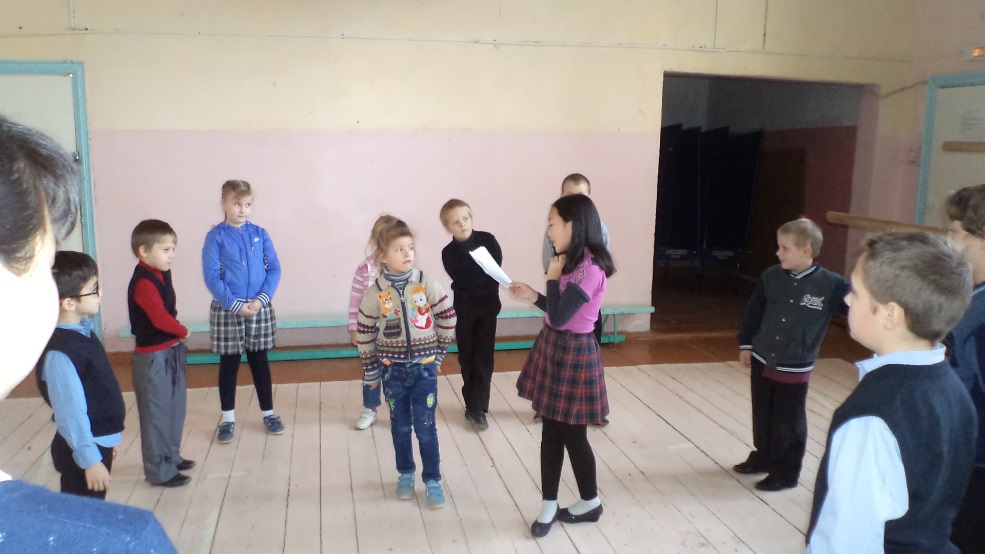 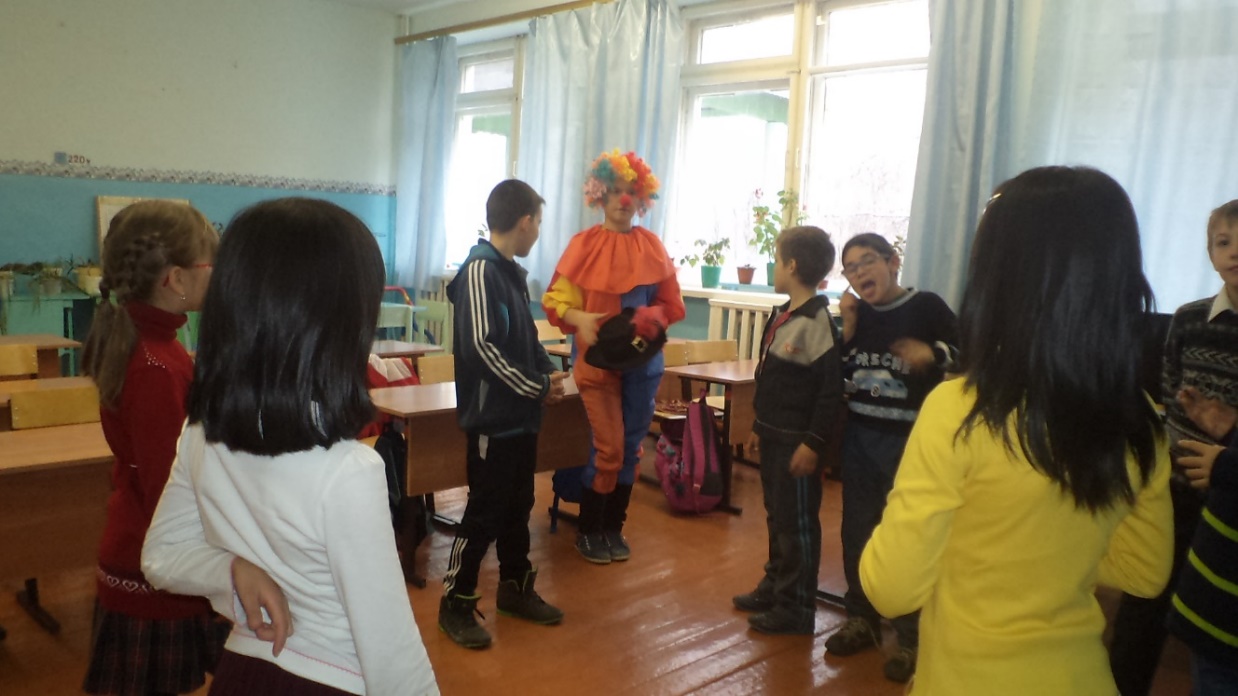 №п/птемаклассответственный1Документальный фильм к Уроку Доброты «Мир слепоглухих» http://минобрнауки.рф/%D0%B2%D0%B8%D0%B4%D0%B5%D0%BE/156 5-7Кл. руководители 5-7 кл.2Социальный ролик к Уроку Доброты «Один в темноте» http://минобрнауки.рф/%D0%B2%D0%B8%D0%B4%D0%B5%D0%BE/155 8Кл. руководитель3«Знакомимся с людьми, которые не видят и не слышат» (социальный урок)http://минобрнауки.рф/%D0%BD%D0%BE%D0%B2%D0%BE%D1%81%D1%82%D0%B8/7062/%D1%84%D0%B0%D0%B9%D0%BB/5907/Konspekt_uroka_dlya_1-4_kl.rtf 1-4Кл.руководители 1-4 классов4Информация о проведении мероприятий размещена на сайте учрежденияhttp://sberezovskaya.shkola.hc.ru/str_12.htm http://sberezovskaya.shkola.hc.ru/str_12.htm 